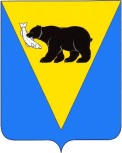 ПОСТАНОВЛЕНИЕАДМИНИСТРАЦИИ УСТЬ-БОЛЬШЕРЕЦКОГО МУНИЦИПАЛЬНОГО РАЙОНАот  11.05.2016 № 168В соответствии с Федеральными законами от 06.10.2003 № 131-ФЗ «Об общих принципах организации местного самоуправления в Российской Федерации», от 20.07.2000 № 104-ФЗ «Об общих принципах организации общин коренных малочисленных народов Севера, Сибири и Дальнего Востока Российской Федерации», распоряжением Правительства российской Федерации от 04.02.2009 № 132-р «О Концепции устойчивого развития коренных малочисленных народов Севера, Сибири и Дальнего Востока Российской Федерации», постановлением Администрации Усть-Большерецкого муниципального района Камчатского края от 13.09.2013 «Об утверждении Порядка принятия решений о разработке муниципальных программ, их формирования и реализации Усть-Большерецкого муниципального района», распоряжениями Администрации Усть-Большерецкого муниципального района Камчатского края от 11.10.2013 № 222 «Об утверждении Методических указаний по разработке и реализации муниципальных программ Усть-Большерецкого муниципального района», от 02.09.2014 № 207 «Об утверждении Перечня муниципальных программ Усть-Большерецкого муниципального района» и в целях оказания поддержки коренным малочисленным народам Севера, Сибири и Дальнего Востока, зарегистрированным и проживающим на территории Усть-Большерецкого муниципального района, Администрация Усть-Большерецкого муниципального района ПОСТАНОВЛЯЕТ:1. Утвердить муниципальную программу «Поддержка коренных малочисленных народов Севера, Сибири и Дальнего Востока, зарегистрированных и проживающих на территории Усть-Большерецкого муниципального района, на 2016 год» согласно приложению.	2. Управлению делами Администрации Усть-Большерецкого муниципального района обнародовать настоящее постановление и разместить на официальном сайте Администрации Усть-Большерецкого муниципального района в информационно-телекоммуникационной сети «Интернет».	3. Настоящее постановление вступает в силу после дня его официального обнародования и распространяется на правоотношения, возникшие с 01 января 2016 года.	4.  Контроль за исполнением настоящего постановления оставляю за собой.Глава АдминистрацииУсть-Большерецкого   муниципального района                                                                  К.Ю. ДеникеевПриложение к постановлению Администрации Усть-Большерецкого муниципального района от 11.05.2016  № 168Муниципальная программа «Поддержка коренных малочисленных народов Севера, Сибири и Дальнего Востока, зарегистрированных и проживающих на территории Усть-Большерецкого муниципального района, на 2016 год»с. Усть-Большерецк2016Паспортмуниципальной программы «Поддержка коренных малочисленных народов Севера, Сибири и Дальнего Востока, зарегистрированных и проживающих на территории Усть-Большерецкого муниципального района, на 2016 год» (далее – Программа)Общая характеристика сферы реализации ПрограммыСреди народов, проживающих на территории Российской Федерации, особое место занимают коренные малочисленные народы Севера, Сибири и Дальнего Востока (далее – КМНС), права которых гарантируются Конституцией Российской Федерации, а также законодательством Российской Федерации в соответствии с общепризнанными принципами и нормами международного права и международными договорами Российской Федерации.В соответствии Федеральным законом от 20.07.2000 № 104-ФЗ «Об общих принципах организации общин коренных малочисленных народов Севера, Сибири и Дальнего Востока Российской Федерации» коренные малочисленные народы Севера, Сибири и Дальнего Востока Российской Федерации – народы, проживающие в районах Севера, Сибири и Дальнего Востока на территориях традиционного расселения своих предков, сохраняющие традиционные образ жизни, хозяйствование и промыслы, насчитывающие менее 50 тысяч человек и осознающие себя самостоятельными этническими общностями.Сложные природно-климатические условия, уязвимость традиционного образа жизни и малочисленность каждого из народов Севера обусловили необходимость формирования особой муниципальной политики в отношении их устойчивого развития, предусматривающей системные меры по сохранению самобытной культуры, традиционного образа жизни и исконной среды обитания этих народов.Устойчивое развитие КМНС предполагает укрепление их социально-экономического потенциала, сохранение исконной среды обитания, традиционного образа жизни и культурных ценностей на основе целевой поддержки органов государственной власти, органов местного самоуправления и мобилизации внутренних ресурсов самих народов.Программа разработана в соответствии с Федеральными законами: от 06.10.2003 № 131-ФЗ «Об общих принципах организации местного самоуправления в Российской Федерации», от 30.04.1999  № 82-ФЗ «О гарантиях прав коренных малочисленных народов Российской Федерации», от 20.07.2000 № 104-ФЗ «Об общих принципах организации общин коренных малочисленных народов Севера, Сибири и Дальнего Востока Российской Федерации», распоряжением Правительства Российской Федерации от 04.02.2009 № 132-р «О Концепции устойчивого развития коренных малочисленных народов Севера, Сибири и Дальнего Востока Российской Федерации», постановлением Администрации Усть-Большерецкого муниципального района Камчатского края от 13.09.2013 № 379 «Об утверждении Порядка принятия решений о разработке муниципальных программ, их формирования и реализации Усть-Большерецкого муниципального района», распоряжениями Администрации Усть-Большерецкого муниципального района Камчатского края от 11.10.2013 № 222 «Об утверждении Методических указаний по разработке и реализации муниципальных программ Усть-Большерецкого муниципального района», распоряжением Администрации Усть-Большерецкого муниципального района Камчатского края от 02.09.2014 № 207 «Об утверждении Перечня муниципальных программ Усть-Большерецкого муниципального района».Состав населения Камчатского края – полиэтнический. По данным Всероссийской переписи населения 2010 года в Камчатском крае проживают представители 7 КМНС общей численностью 14 368 человек (4,5% от всей численности населения края): коряки, ительмены, эвены, чукчи, алеуты, эскимосы, камчадалы.На территории Усть-Большерецкого муниципального района по состоянию на 15.01.2016 года проживает также 7 национальностей КМНС общей численностью 165 человек (1,2% от численности КМНС Камчатского края и 2,0% от среднегодовой численности постоянного населения Усть-Большерецкого муниципального района), из них: коряки – 34 человека; ительмены – 49 человек; эвены – 23 человека; чукчи – 8 человек; алеуты – 2 человека; чуванцы – 4 человека; камчадалы – 45 человек.Существующая система расселения и жизненный уклад КМНС, проживающих в Усть-Большерецком муниципальном районе, является естественной, наиболее приемлемой формой и основой традиционного хозяйствования – это рыболовство, добыча биоресурсов, морской зверобойный промысел, промысел пушного зверя и промысловая охота, сбор дикоросов, художественные промыслы и ремесла.На фоне проблем повседневной жизни национально-культурные проблемы отходят на второстепенный план. В условиях постепенного размывания национальной специфики обостряется проблема сохранения этнических традиций и культурного наследия коренных народов.Отказ, по различным причинам, части коренного населения от ведения традиционного образа жизни и осуществления видов традиционной хозяйственной деятельности, переезд коренного населения в города и поселки, где у данной категории населения возникают проблемы адаптации и трудоустройства, приводит к кризису их развития, к постепенной утрате культурных и национальных начал.Развитие традиционной хозяйственной деятельности является основой духовной культуры, языка и традиций, национального самосознания, а также возрождения и развития традиционного образа жизни малочисленных народов как способа существования, основанного на историческом опыте предков в области природопользования, социальной организации и проживания, на самобытной культуре, обычаях и религиозных верованиях.Необходимость сохранения традиционных знаний КМНС и их исследование совершенно очевидна в современных условиях. Эти народы накопили богатейший опыт в различных областях, они обладают бесценными знаниями о технологиях рационального природопользования, бережного отношения к природным ресурсам. Народы Севера обладают богатым культурным наследием, их традиционные культуры формировались в течение длительного времени и вобрали в себя многовековой опыт этих народов. При этом необходимо опираться на истинные традиции северян, изучать этнографию и культуру коренных народов Усть-Большерецкого муниципального района. Для пропаганды и осуществления просветительской и образовательной деятельности по изучению материальной и духовной культуры необходимо пополнять фонды музея традиционными предметами быта коренных народностей.Продолжить возрождение и развитие традиционной хозяйственной деятельности коренных народов невозможно без государственной и муниципальной поддержки. Сложность и своеобразие проблем требует согласованных действий всех уровней власти и их активного сотрудничества с общественностью коренных народов. В связи с чем, Программа направлена на объединение усилий органов государственной власти Камчатского края, органов местного самоуправления Усть-Большерецкого муниципального района и объединений КМНС, для решения вопросов устойчивого развития этих народов.Разработка настоящей Программы вызвана необходимостью продолжить комплексное решение вопросов, связанных с обеспечением устойчивого развития традиционной хозяйственной деятельности коренных народов и их общин, улучшением качества жизни, а также сохранением и пропагандой культурного наследия коренных народов.С 2009 года ежегодно Администрацией Усть-Большерецкого муниципального района разрабатывались и реализовывались муниципальные программы по поддержке коренных малочисленных народов Севера, Сибири и Дальнего Востока, проживающих на территории Усть-Большерецкого муниципального района.На реализацию муниципальных программ  с 2009 по 2015 годы направлено 1 661,1 тыс. рублей в том числе: средства федерального бюджета – 549,7 тыс. рублей, средства краевого бюджета – 414,92 тыс. рублей, средства бюджета Усть-Большерецкого муниципального района – 237,3 тыс. рублей, внебюджетные источники (средства общин КМНС) – 295,48 тыс. рублей.В ходе реализации мероприятий муниципальных программ 3 общины КМНС получили финансовую поддержку за счет бюджетов различных уровней. Полученные средства направлялись на приобретение средств для лова рыбы, оборудования, инвентаря, спецодежды, миниэлектростанций, компьютерной техники и т.д., что позволило общинам коренных народов укрепить свою материально-техническую базу.Помимо финансовой поддержки общин КМНС, в рамках реализации мероприятий программы в 2015 году были приобретены для МКУК «Краеведческий музей» Усть-Большерецкого муниципального района 29 экспонатов, являющихся предметами традиционных промыслов и ремесел коренных народов, отражающие их исконные традиции и обычаи. Эти изделия мастеров из Пенжинского, Олюторского и Карагинского районов. Все экспонаты художественно выполнены из традиционных материалов: меха и кожи северных оленей, морских животных, кожи рыбы, лапок птиц и экспонируются на выставке «Традиции предков в новый век». Каждый предмет имеет подробный этикетаж и легенду.Для посетителей МКУК «Краеведческий музей» Усть-Большерецкого муниципального района проводятся экскурсии, выставки, беседы, викторины с обязательным рассказом о художественных промыслах и народных ремеслах, самобытном творчестве и традициях коренных народностей Камчатки. По состоянию на 1 января 2016 года число объединений КМНС в Усть-Большерецком муниципальном районе составляет 23 общины. Увеличение числа общин КМНС, получающих финансовую поддержку на свое экономическое развитие, позволит продолжить постепенный переход к самообеспеченности за счет традиционного производства.Кроме этого, в Усть-Большерецком муниципальном районе ежегодно организуются и проводятся такие традиционные национальные праздники коренных народов, как праздник «Первой рыбы», «День аборигена». Организуются и проводятся развлекательно-познавательные программы, конкурсы рисунков, этно-экологические конференции.Дальнейшая реализация мероприятий, направленных на устойчивое социальное и экономическое развитие коренных народов, позволит продолжить формирование условий для их устойчивого развития, предотвратить ряд негативных факторов, которые могут отрицательно повлиять на все категории коренных народов, и существенно улучшить качество их жизни.Проблемы КМНС составляют единый взаимоувязанный комплекс задач, которые успешно могут быть решены только на основе принципов программно-целевого метода, использование которого позволит:- обосновать приоритетность мероприятий Программы, а также необходимый объем финансирования;- учесть многофакторность и взаимосвязь проблем и наметить оптимальные способы их комплексного решения;- предложить эффективные механизмы реализации Программы;- обеспечить методическое единство подходов и на этой основе концентрацию и наиболее рациональное использование бюджетных и привлеченных средств.Цели, задачи Программы, сроки и механизмы ее реализации2.1. Целью Программы является создание условий для устойчивого развития КМНС, на основе укрепления их социально-экономического потенциала при сохранении исконной среды обитания, традиционного образа жизни и культурных ценностей этих народов.2.2. Для достижения цели Программы необходимо решить следующие задачи:развитие традиционных форм жизнеобеспечения (промыслов) КМНС;сохранение культурного наследия КМНС.2.3. Для достижения цели и решения поставленных задач запланированы следующие основные мероприятия:1) укрепление материально-технической базы традиционных отраслей хозяйствования в Усть-Большерецком муниципальном районе. В рамках данного основного мероприятия предполагается предоставление субсидий общинам КМНС на приобретение оборудования и инвентаря.2) сохранение и развитие национальной культуры, традиций и обычаев КМНС. В рамках данного основного мероприятия предполагается:а) организация и проведение традиционных национальных праздников КМНС, участие в фестивалях;б) возмещение представителям КМНС затрат связанных с их участием в смотрах, конкурсах, семинарах, конференциях, съездах и др.2.4. Срок реализации Программы – 2016 год.2.5. Общий объем бюджетных ассигнований на реализацию Программы составляет 130,75 тыс. рублей, в том числе:- за счет средств федерального бюджета – 66,00 тыс. рублей;- за счет средств краевого бюджета – 20,00 тыс. рублей;- за счет средств бюджета Усть-Большерецкого муниципального района – 40,00 тыс. рублей;- за счет средств внебюджетных источников (юридических лиц) – 4,75 тыс. рублей.2.6. Группировка объемов финансирования программных мероприятий по источникам финансирования изложена в приложении № 6 к настоящей Программе.3. Информация об участии внебюджетных организацийВ реализации Программы принимают участие некоммерческие организации (общины КМНС, зарегистрированные и проживающие в Усть-Большерецком муниципальном районе).4. Анализ рисков реализации Программы4.1. Основными рисками реализации Программы являются:1) внутренние риски реализации Программы, к числу которых относятся:а) неэффективность планирования мероприятий;б) неэффективное, нецелевое использование средств субсидий получателями;в) сокращение средств бюджета Усть-Большерецкого муниципального района, предусмотренных на реализацию Программы;2) внешние риски реализации Программы, к числу которых относятся сокращение субсидий за счет средств краевого бюджета, предусмотренных на реализацию Программы.4.2. В целях сокращения негативного влияния внутренних и внешних рисков в рамках Программы предусматривается:1) в части внутренних рисков:а) мониторинг реализации  мероприятий Программы ответственным исполнителем Программы – Управлением экономической политики Администрации Усть-Большерецкого муниципального района, их корректировка;б) установление сроков (графика реализации программных мероприятий), контроль над соблюдением сроков;в) сбор отчетности по освоению средств субсидии;2) в части внешних рисков - взаимодействие с распорядителями средств краевого бюджета по сохранению объемов средств субсидии.5. Описание основных ожидаемых конечных результатов Программы5.1. К числу основных ожидаемых показателей реализации Программы относятся:увеличение стоимости основных средств (материально-производственных запасов) общин КМНС. Данный показатель не входит в состав данных официальной статистики и определяется на основании данных, представленных общинами КМНС – получателями субсидий. Достижение данного показателя напрямую зависит от объема финансовой помощи, оказываемой общинам КМНС.общее число представителей КМНС. Данный показатель не входит в состав данных официальной статистики и определяется на основании утвержденного Списка представителей коренных малочисленных народов Севера и Дальнего Востока, проживающих на территории Усть-Большерецкого муниципального района.удельный вес населения, участвующего в культурно-досуговых мероприятиях, проводимых в местах традиционного проживания и традиционной хозяйственной деятельности КМНС. Данный показатель не входит в состав данных официальной статистики и определяется прямым счетом населения, принявшего участие в культурно-досуговых мероприятиях, проводимых в местах традиционного проживания и традиционной хозяйственной деятельности КМНС, на основании данных представленных Управлением культуры, молодежи и спорта Администрации Усть-Большерецкого муниципального района, муниципальными организациями культуры, общинами КМНС – получателями субсидий.5.2. Порядок сбора информации и методика определения показателей приведены в приложении № 7 к Программе.5.3. Путем решения программных мероприятий планируется достижение следующих значений целевых показателей:1) увеличение стоимости основных средств (материально-производственных запасов) общин КМНС на 99,0 тыс. рублей;2) сохранение общего числа представителей КМНС на уровне 165 человек;3) увеличение доли населения, участвующего в культурно-досуговых мероприятиях, проводимых в местах традиционного проживания и традиционной хозяйственной деятельности коренных малочисленных народов до 2 %.6. Методика оценки эффективности ПрограммыЭкономическая эффективность Программы определяется соотношением полезного результата и объема затраченных для этого ресурсов. Данное соотношение  выражает степень целесообразности и рациональности произведенных расходов.Оценка эффективности реализации Программы будет рассчитываться посредством сопоставления фактических показателей, достигнутых в ходе реализации Программы, и заложенных в них плановых показателей.Эффективность реализации Программы оценивается по следующей формуле:        Рф1 / Рп1 + Рф2 / Рп2 + …+ Рфn / РпnE = 	      × 100 %                                  n                                                   где:Е – эффективность реализации Программы (процентов);Рф… - фактический показатель, достигнутый в ходе реализации Программы;Рп… - плановый показатель, заложенный в Программе;n – количество показателей (критериев) Программы.Расчет степени соответствия фактических затрат бюджетов на реализацию Программы запланированному уровню производится по формуле:П = Зф / Зп × 100 %  ,П – полнота использования бюджетных средств;Зф – фактические расходы бюджетов на реализацию Программы;Зп – запланированные бюджетами расходы на реализацию Программы.Степень соответствия фактических затрат бюджетов на реализацию Программы запланированному уровню оценивается как удовлетворительная, если значение показателя результативности Е и значение показателя полноты исполнения бюджетных средств П равны или больше 100 %.Расчет эффективности использования бюджетных средств на реализацию Программы (показатель Э) производиться по формуле:Э = П / ЕЭффективность оценивается как соответствующая запланированной или высокая, если значение показателя Э равно или меньше 1.Приложение № 1к муниципальной программе «Поддержка коренных малочисленных народов Севера, Сибири и Дальнего Востока, зарегистрированных и проживающих на территории Усть-Большерецкого муниципального района, на 2016 год»Порядок предоставления субсидий некоммерческим организациям – общинам коренных малочисленных народов Севера, Сибири и Дальнего Востока, зарегистрированным и проживающим в Усть-Большерецком муниципальном районе(далее – Порядок)Общие положенияНастоящий Порядок определяет категории и критерии отбора организаций, имеющих право на получение субсидии, цели, условия и порядок предоставления субсидии, порядок возврата субсидии в местный бюджет в случае нарушения условий предоставления субсидии.Субсидии предоставляются в соответствии со сводной бюджетной росписью местного бюджета на соответствующий финансовый год в пределах лимитов бюджетных обязательств, предусмотренных в рамках муниципальной программы «Поддержка коренных малочисленных народов Севера, Сибири и Дальнего Востока, зарегистрированных и проживающих на территории Усть-Большерецкого муниципального района, на 2016 год» (далее – Программа) на реализацию мероприятия «Укрепление материально-технической базы традиционных отраслей хозяйствования в Усть-Большерецком муниципальном районе».Субсидии предоставляются в целях развития и поддержки традиционных форм жизнеобеспечения (промыслов) коренных малочисленных народов Севера, Сибири и Дальнего Востока (далее – КМНС), зарегистрированных и проживающих на территории Усть-Большерецкого муниципального района и ведущих традиционный образ жизни и осуществляющих традиционное хозяйствование.Организациями, имеющими право на получение субсидии, являются некоммерческие организации – общины коренных малочисленных народов Севера, Сибири и Дальнего Востока Российской Федерации (далее – ОКМНС), зарегистрированные и проживающие на территории Усть-Большерецкого муниципального района в соответствии с порядком регистрации юридических лиц, установленным законодательством Российской Федерации.Субсидии предоставляются на конкурсной основе путем рассмотрения и оценки заявок, поданных ОКМНС. Под заявкой понимается комплект документов, предусмотренный частью 2.1 раздела 2 настоящего Порядка.Субсидии предоставляются ОКМНС, соответствующим следующим критериям:1) ОКМНС должна быть обязательно зарегистрирована в установленном законодательством Российской Федерации порядке в форме общины коренных малочисленных народов (некоммерческой организации, являющейся юридическим лицом) на территории Усть-Большерецкого муниципального района, отнесенного к местам традиционного проживания и традиционной деятельности коренных малочисленных народов Российской Федерации в соответствии с распоряжением Правительства Российской Федерации от 08.05.2009 № 631-Р;2) отсутствие у ОКМНС неисполненных обязанностей по уплате налогов, сборов, пеней, процентов за пользование бюджетными средствами, штрафов подлежащих уплате в соответствии с законодательством Российской Федерации о налогах и сборах;3) отсутствие у ОКМНС неисполненных обязанностей по уплате обязательных платежей в государственные внебюджетные фонды (Фонд социального страхования Российской Федерации, Пенсионный фонд Российской Федерации, Федеральный фонд обязательного медицинского страхования);4) отсутствие у ОКМНС просроченной задолженности по заработной плате;5) отсутствие выявленных фактов нарушения природоохранного законодательства Российской Федерации и Камчатского края в течении трех последних лет, предшествующих дате подачи документов на предоставление субсидии;6) отсутствие у ОКМНС задолженности по предоставлению отчетности об использовании субсидий, выделенных ранее в рамках краевых, муниципальных программ в сфере поддержки КМНС, реализуемых с 2010 года, и задолженности по возврату остатка средств субсидии, неиспользованных в предыдущие годы, или использованных не по целевому назначению;7) ОКМНС не должна находиться в стадии ликвидации (реорганизации), а также в отношении нее не должна проводиться процедура банкротства (несостоятельности);8) наличие документов, подтверждающих право пользования территориями (акваториями), на которых предполагается осуществление традиционной хозяйственной деятельности с использованием оборудования и инвентаря, планируемого к приобретению за счет средств субсидии, или документов, подтверждающих право добычи членами общины природных ресурсов, которое предполагается реализовать с использованием оборудования и инвентаря, планируемого к приобретению за счет средств субсидии, в целях осуществления традиционной хозяйственной деятельности.1.7. Субсидия одновременно не предоставляется более одной ОКМНС в случае, если представителем и (или) учредителем таких общин является одно и тоже физическое лицо.1.8. Условиями предоставления субсидий являются:1) соответствие ОКМНС критериям отбора, установленным частью 1.6 раздела 1 настоящего Порядка;2) предоставление полного комплекта документов, установленного частью 2.1 раздела 2 настоящего Порядка, содержащего достоверные сведения;3) наличие положительного решения, оформленного протоколом заседания Конкурсной комиссии, о предоставлении ОКМНС субсидии;4) использование субсидий по целевому назначению в соответствии с направлениями расходов (конкретным перечнем материальных ценностей), установленными соглашением о предоставлении субсидии;5) заключение соглашения о предоставлении субсидии, заключенного между ОКМНС и Администрацией Усть-Большерецкого муниципального района (далее – Администрация), обязательными положениями которого являются:а) право Администрации, а также Финансового управления Администрации Усть-Большерецкого муниципального района на проведение финансового контроля соблюдения условий, целей и порядка предоставления субсидий, установленных соглашением о предоставлении субсидии;б) согласие получателя субсидии на осуществление Администрацией и Финансового управления Администрации Усть-Большерецкого муниципального района проверок соблюдения получателем субсидий условий, целей и порядка их предоставления;в) обязательство получателя субсидии по софинансированию расходов за счет собственных (привлеченных) средств в размере не менее 5 % от общей суммы предоставленной субсидии.5) обязательство получателя субсидии о самостоятельной добыче природных ресурсов, право на освоение которых подтверждено документами, установленными в соответствии с пунктом 10 части 2.1 раздела 2, без права передачи, в том числе на безвозмездной основе, права добычи (освоения) таких ресурсов третьими лицами.1.9. Субсидия предоставляется на:приобретение оборудования и инвентаря, непосредственным образом используемого при ведении следующих видов традиционной хозяйственной деятельности КМНС:а) переработка продукции животноводства, включая сбор, заготовку и выделку шкур, шерсти, волоса, окостенелых рогов, копыт, пантов, костей, эндокринных желез, мяса, субпродуктов;б) разведение зверей, переработка и реализация продукции звероводства;в) рыболовство (в том числе морской зверобойный промысел) и реализация водных биологических ресурсов;г) промысловая охота, переработка и реализация охотничьей продукции;д) собирательство (заготовка, переработка и реализация пищевых лесных ресурсов, сбор лекарственных растений);е) художественные промыслы и народные ремесла (кузнечное и железоделательное ремесло, изготовление утвари, лодок, нарт, иных традиционных средств передвижения, музыкальных инструментов, берестяных изделий, чучел промысловых зверей и птиц, сувениров из меха промысловых зверей и птиц, иных материалов, плетение из трав и иных растений, вязание сетей, резьба по кости, резьба по дереву, пошив национальной одежды и другие виды промыслов и ремесел, связанных с обработкой меха, кожи, кости и других материалов).1.10. Приоритетными видами традиционной хозяйственной деятельности КМНС являются:1) переработка продукции животноводства, включая сбор, заготовку и выделку шкур, шерсти, волоса, окостенелых рогов, копыт, пантов, костей, эндокринных желез, мяса, субпродуктов;2) разведение зверей, переработка и реализация продукции звероводства;3) промысловая охота, переработка и реализация охотничьей продукции;4) собирательство (заготовка, переработка и реализация пищевых лесных ресурсов, сбор лекарственных растений);5) художественные промыслы и народные ремесла (кузнечное и железоделательное ремесло, изготовление утвари, лодок, нарт, иных традиционных средств передвижения, музыкальных инструментов, берестяных изделий, чучел промысловых зверей и птиц, сувениров из меха промысловых зверей и птиц, иных материалов, плетение из трав и иных растений, вязание сетей, резьба по кости, резьба по дереву, пошив национальной одежды и другие виды промыслов и ремесел, связанных с обработкой меха, кожи, кости и других материалов).1.11. Подробные направления расходов устанавливаются соглашением о предоставлении субсидии на основании представленной ОКМНС копии протокола решения общего собрания ОКМНС о необходимости приобретения конкретного имущества. Субсидия имеет целевое назначение и не может быть израсходована на иные направления расходов, не предусмотренных частью 1.8 раздела 1 настоящего Порядка и заключенным соглашением о предоставлении субсидии.1.12. Субсидия предоставляется на условиях софинансирования за счет собственных (привлеченных) средств ОКМНС в размере не менее 5 % от общей суммы предоставленной субсидии.1.13. Предоставление субсидии осуществляется на основании соглашения о предоставлении субсидии, заключенного Администрацией с ОКМНС (далее – соглашение о предоставлении субсидии), в котором предусматриваются:1) целевое назначение субсидии;2) направления расходов, источником финансового обеспечения которых является субсидия;3) сроки и размер предоставления субсидии;4) сроки выполнения мероприятий, источником финансового обеспечения которых является субсидия;5) показатели оценки результативности предоставления субсидии и их значения;6) порядок и сроки предоставления установленной Администрацией отчетности об осуществлении расходов, источником финансового обеспечения которых является субсидия;7) право Администрации, а также Финансового управления Администрации Усть-Большерецкого муниципального района на проведение финансового контроля соблюдения условий, целей и порядка предоставления субсидий, установленных соглашением о предоставлении субсидии;8) согласие получателя субсидии на осуществление Администрацией, а также Финансовым управлением Администрации Усть-Большерецкого муниципального района проверок соблюдения получателем субсидий условий, целей и порядка их предоставления;9) обязательство получателя субсидии о самостоятельной добыче природных ресурсов, право на освоение которых подтверждено документами, установленными в соответствии с пунктом 10 части 2.2. раздела 2, без права передачи, в том числе на безвозмездной основе, права добычи (освоения) таких ресурсов третьими лицами;10) порядок возврата средств, израсходованных организацией, в случае установления по итогам проверок, проведенных Администрацией и Финансовым управлением Администрации Усть-Большерецкого муниципального района факт нецелевого использования субсидии или нарушения условий их предоставления, установленных настоящим Порядком и соглашением о предоставлении субсидии;11) порядок возврата остатка субсидии, не использованного в течение текущего финансового года.1.14. Перечисление субсидии осуществляется в установленном порядке на расчетные счета организаций, открытые ими в кредитных организациях.1.15. В случае установления фактов нецелевого использования субсидии и нарушения, установленных настоящим Порядком и соглашением о предоставлении субсидии, условий предоставления субсидии соответствующие средства подлежат возврату в доход местного бюджета в порядке, установленном бюджетным законодательством Российской Федерации.1.16. Информация о размерах и сроках перечисления субсидии учитывается Администрацией при формировании прогноза кассовых выплат из местного бюджета, необходимого для составления в установленном порядке кассового плана исполнения местного бюджета.1.17. Контроль за целевым использованием субсидии осуществляется Конкурсной комиссией, а также Финансовым управлением Администрации Усть-Большерецкого муниципального района.Непредставление или несвоевременное представление ОКМНС в Администрацию, а также в Финансовое управление Администрации Усть-Большерецкого муниципального района отчетов, информации, документов и материалов, необходимых для осуществления их полномочий по финансовому контролю, а равно их представление не в полном объеме или представление недостоверных отчетов, информации, документов и материалов влечет за собой ответственность, установленную законодательством Российской Федерации.Порядок подачи документов и требования к их составуС целью получения субсидии ОКМНС в установленные сроки представляет в Администрацию следующие документы:1) заявление о предоставлении субсидии (типовая форма заявления представлена в приложении к настоящему Порядку), подписанное руководителем (председателем) и заверенное печатью ОКМНС (при необходимости в состав заявления включается информация, дающая разъяснения по составу, перечню, а также причинам отсутствия документов, установленных к предоставлению в соответствии с настоящей частью);  2) копию Устава, заверенную печатью и подписью руководителя (председателя) ОКМНС;3) копию протокола общего собрания ОКМНС об избрании постоянно действующего руководителя (председателя) ОКМНС, заверенного печатью и подписью руководителя (председателя) ОКМНС;4) копию протокола решения общего собрания ОКМНС о необходимости приобретения конкретного имущества (с указанием средней стоимости имущества, с приложением подтверждающих документов (прайс-листов, коммерческих предложений и т.п., полученных не более, чем за 60 дней до даты подачи заявления), которое планируется приобрести с использованием субсидии, заверенного печатью и подписью руководителя (председателя) ОКМНС;5) копию формы федерального статистического наблюдения «Сведения о численности и заработной плате работников» по форме № П-4 или по форме № 1-Т, поданной в Территориальный орган Федеральной службы государственной статистики по Камчатскому краю по состоянию на последнюю отчетную дату (с отметкой о принятии сведений);6)  справку об отсутствии у ОКМНС неисполненных обязанностей по уплате налогов, сборов, пеней, процентов за пользование бюджетными средствами, штрафов, подлежащих уплате в соответствии с законодательством Российской Федерации о налогах и сборах, выданную Управлением Федеральной налоговой службы по Камчатскому краю не более, чем за 60 дней до даты подачи документов на предоставление субсидии;7) справки об отсутствии у ОКМНС неисполненных обязанностей по уплате обязательных платежей в государственные внебюджетные фонды (Фонд социального страхования Российской Федерации, Пенсионный фонд Российской Федерации, Федеральный фонд обязательного медицинского страхования), полученные в соответствующих государственных внебюджетных фондах не более, чем за 60 дней до даты подачи документов на предоставление субсидии;8) справку об отсутствии у ОКМНС просроченной задолженности по заработной плате, заверенную печатью и подписью руководителя (председателя) ОКМНС (оформляется ОКМНС в свободной форме); 9) сведения об ОКМНС, включенные в Единый государственный реестр юридических лиц (выписка из ЕГРЮЛ), выданную не более чем за 60 дней до даты подачи заявления на предоставление субсидии;10) копии документов, подтверждающих право пользования территориями (акваториями) (договор аренды (документ права собственности) земельного участка, лицензия на пользование объектами животного мира, договор пользования рыбопромысловым участком и т.п.), на которых предполагается осуществление традиционной хозяйственной деятельности с использованием оборудования и инвентаря, планируемого к приобретению за счет средств субсидии, или документов, подтверждающих право добычи членами общины природных ресурсов, которое предполагается реализовать с использованием оборудования и инвентаря, планируемого к приобретению за счет средств субсидии, в целях осуществления традиционной хозяйственной деятельности; 11) смету расходов на реализацию мероприятия заверенную печатью и подписью руководителя (председателя) ОКМНС;12) копию отчета, представленного в Управление Министерства юстиции Российской Федерации по Камчатскому краю, по форме ОН0001, утвержденной приказом Министерства юстиции Российской Федерации от 29.03.2010 № 72 «Об утверждении форм отчетности некоммерческих организаций» (предоставляется в случае, если ОКМНС представляет отчетность в соответствии с пунктом 3 статьи 32 Федерального закона от 12.01.1996 № 7-ФЗ «О некоммерческих организациях»);13) копию отчета, представленного в Управление Министерства юстиции Российской Федерации по Камчатскому краю, по форме ОН0002, утвержденной приказом Министерства юстиции Российской Федерации от 29.03.2010 № 72 «Об утверждении форм отчетности некоммерческих организаций» (предоставляется в случае, если ОКМНС представляет отчетность в соответствии с пунктом 3 статьи 32 Федерального закона от 12.01.1996 № 7-ФЗ «О некоммерческих организациях»);14) копию заявления, предоставленного в Управление Министерства юстиции Российской Федерации по Камчатскому краю по состоянию на последнюю отчетную дату, подтверждающее соответствие ОКМНС пункту 3.1. статьи 32 Федерального закона от 12.01.1996 № 7-ФЗ «О некоммерческих организациях», и информацию в произвольной форме о продолжении своей деятельности (с отметкой о принятии сведений) (предоставляется в случае, если ОКМНС предоставляет отчетность в соответствии с пунктом 3.1. статьи 32 Федерального закона от 12.01.1996 № 7-ФЗ «О некоммерческих организациях»);15) копию документов, подтверждающих размещение информации, предусмотренной пунктом 3.2. статьи 32 Федерального закона от 12.01.1996 № 7-ФЗ «О некоммерческих организациях», по состоянию на последнюю отчетную дату, заверенные печатью и подписью руководителя (председателя) ОКМНС;16) копию бухгалтерской отчетности по состоянию на последнюю отчетную дату, представленную в Межрайонную инспекцию Федеральной налоговой службы № 3 по Камчатскому краю, оформленной в соответствии с установленными законодательством требованиями (с отметкой о принятии сведений);17) информацию о банковских реквизитах.2.2. Одна ОКМНС может подать только один комплект документов, установленных пунктом 2.1 раздела 2 настоящего Порядка.2.3. Документы, поданные на участие в конкурсе, после окончания срока подачи документов возврату не подлежат.2.4. В случае необходимости внесения изменений (дополнений) в уже поданный комплект документов, ОКМНС вправе отозвать документы до окончания срока подачи документов, направив письменное обращение о возврате документов с указанием лица (лиц) которому документы могут быть  возращены. При этом повторное направление документов должно быть осуществлено не позднее срока окончания приема документов;2.5. По окончанию срока приема документов дополнительная информация может быть представлена только по запросу Администрации или Конкурсной комиссии.2.6. Документы, предоставленные позже срока окончания приема документов, не принимаются.2.7. При подаче документов обязательным требованием является наличие документа, подтверждающего личность лица, подавшего документы на участие в конкурсе.2.8. Руководители ОКМНС несут ответственность в соответствии с законодательством Российской Федерации за достоверность документов и сведений, представленных в Администрацию.2.9. ОКМНС, подавшая документы на получение субсидии, вправе добровольно отказаться от получения средств субсидии, представив соответствующее письменное обращение.2.10. Представленные документы, установленные частью 2.1 раздела 2 настоящего Порядка, должны быть прошиты, скреплены печатью и подписью руководителя (председателя) ОКМНС. Документы должны быть оформлены в соответствии со следующими требованиями:1) тексты документов должны быть написаны разборчиво, наименование юридических лиц – без сокращения, с указанием их реквизитов и контактных данных;2) фамилии, имена и отчества физических лиц, адреса их места жительства должны быть написаны полностью;3) в документах не должно быть подписок, приписок, зачеркнутых слов и иных, не оговоренных в них, исправлений.Порядок организации деятельности по приему документов и рассмотрению заявокАдминистрация размещает на официальном сайте Администрации Усть-Большерецкого муниципального района (ubmr.ru), а также в Усть-Большерецкой районной газете «Ударник», информацию о сроках приема и рассмотрения документов о предоставлении субсидий.Прием документов осуществляется Управлением экономической политики Администрации Усть-Большерецкого муниципального района (далее – Управление) в срок с момента размещения на официальном сайте информации о сроках приема и рассмотрения документов о предоставлении субсидий. Документы, предоставленные позже установленного срока, не принимаются.Прием документов осуществляется каждый понедельник-четверг с 09-00 до 13-00 и с 14-00 до 18-00, а также каждую пятнице с 09-00 до 13-00 в кабинете № 23 Администрации по адресу: ул. Октябрьская, 14, с. Усть-Большерецк, Камчатский край.Подача документов осуществляется руководителем (председателем) ОКМНС или на то уполномоченным лицом. При подаче документов обязательным требованием является наличие документа, подтверждающего личность лица, подавшего документы на получение субсидии.Возврат документов осуществляется руководителю (председателю) ОКМНС или лицу, указанному в письменном обращении о возврате документов. При возврате документов обязательным требованием является наличие документа, подтверждающего личность лица, которому документы могут быть возвращены.Каждый поданный комплект документов подлежит обязательной регистрации документов с указанием даты, времени приема документов, инициалов и паспортных данных подавшего документы заявителя.Рассмотрение (оценка) документов и распределение субсидий осуществляется на основании  решений, принятых Конкурсной комиссией по рассмотрению документов и распределению субсидий и оформленных протоколом.Администрация вправе проводить проверки представленных документов, а так же осуществлять запросы, в том числе путем межведомственного информационного взаимодействия, в соответствующие органы, в целях оказания содействия работе Конкурсной комиссии, в том числе при проверке достоверности сведений, указанных в представленных документах.Рассмотрение представленных документов их ранжирование, принятие решения о перечне ОКМНС – получателей субсидий, определение размера предоставляемых им средств должно быть осуществлено Конкурсной комиссией в течение 15 рабочих дней со дня окончания срока приема заявок.В течение 10 рабочих дней со дня подписания протокола Конкурсной Комиссии Администрация направляет письменное уведомление о предоставлении субсидии ОКМНС, либо об отказе в предоставлении субсидии с указанием причин отказа.Основаниями для отказа в предоставлении субсидии являются:несоответствие ОКМНС критериям отбора, установленным частью 1.6 раздела 1 настоящего Порядка;предоставление не полного комплекта документов, установленных частью 2.1 раздела 2 настоящего Порядка;предоставление ОКМНС документов, установленных пунктом 2.1 раздела 2 настоящего Порядка, содержащих недостоверные сведения;предоставление документов более чем от одной общины, председателем и (или) учредителем которых является одно и тоже физическое лицо;несоблюдение условий предоставления субсидий прошлых лет.3.12. Не может являться основанием для отказа в предоставлении субсидии наличие в поданных документах описок, опечаток, орфографических и арифметических ошибок, за исключением случаев, когда такие ошибки имеют существенное значение для оценки содержания представленных документов.Порядок заключения соглашений и контроля за исполнением субсидийНа основании решения Конкурсной комиссии, оформленного протоколом заседания Конкурсной комиссии  Администрация заключает соглашение о предоставлении субсидии ОКМНС. Перечисление субсидии осуществляется Администрацией на расчетные счета получателей субсидий, открытые ими в кредитных организациях, в следующем порядке:1) не позднее 10 банковских дней с момента заключения соглашения перечисляется часть субсидии, предусмотренной на реализацию мероприятия за счет средств местного бюджета;2) не позднее 10 банковских дней с момента поступления средств из краевого бюджета на счет Администрации, перечисляется часть субсидии, предусмотренной на реализацию мероприятия за счет средств краевого бюджета.Субсидия подлежит расходованию до 15 декабря 2016 года.Остаток неиспользованной по состоянию на 15 декабря 2016 года субсидии подлежит возврату ОКМНС в местный бюджет в срок до 20 декабря 2016 года.Администрация вправе запрашивать документы, подтверждающие постановку приобретенных материальных ценностей на баланс ОКМНС, регистрацию в органах государственного технического надзора, ГИБДД (в случае приобретения ОКМНС транспортных средств за счет средств субсидии).В случае нарушения получателем субсидии условий настоящего Порядка, неисполнение обязательств, предусмотренных соглашением о предоставлении субсидии, а так же установления факта представления недостоверных сведений и (или) документов и (или) нецелевого использования средств субсидии, Администрацией направляется письменное уведомление получателю субсидии о выявленных фактах и сумме субсидии подлежащей возврату.В течении 15 рабочих дней со дня получения письменного уведомления получатель субсидии осуществляет возврат средств по указанным в письменном уведомлении платежным реквизитам, или направляет в адрес Администрации письмо с мотивированным отказом от возврата субсидии с указанием причин.В случае отказа получателя субсидии от добровольного возврата средств, субсидия подлежит взысканию в судебном порядке в соответствии с действующим законодательством.Контроль за целевым использованием предоставленных субсидий осуществляет Конкурсная комиссия.Контроль за соблюдением условий, целей и порядка предоставления субсидий осуществляется Администрацией, а так же Финансовым управлением Администрации Усть-Большерецкого муниципального района. Приложение к Порядку предоставления субсидиинекоммерческим организациям – общинамкоренных малочисленных народов Севера, Сибири и Дальнего Востока, зарегистрированных и проживающих вУсть-Большерецком муниципальном районеЗаявление
на получение субсидии в целях развития и поддержки традиционных форм хозяйствования (промыслов) коренных малочисленных народов Севера, Сибири и Дальнего Востока, проживающих на территории Усть-Большерецкого муниципального районаПодачей настоящего заявления подтверждаю:- намерение участия в отборе общин КМНС для предоставления субсидий в целях развития и поддержки традиционных форм хозяйствования (промыслов) коренных малочисленных народов Севера, Сибири и Дальнего Востока, проживающих на территории Усть-Большерецкого муниципального района;- отсутствие у ОКМНС неисполненных обязанностей по уплате налогов, сборов, пеней, процентов за пользование бюджетными средствами, штрафов, подлежащих уплате в соответствии с законодательством о налогах и сборах Российской Федерации;- отсутствие у ОКМНС неисполненных обязанностей по уплате обязательных платежей в государственные внебюджетные фонды (Фонд социального страхования, Пенсионный фонд, Фонд обязательного медицинского страхования);- отсутствие у ОКМНС неурегулированной просроченной задолженности по заработной плате;- отсутствие фактов нарушения природоохранного законодательства Российской Федерации и Камчатского края в течение трех последних лет, предшествующих дате подачи документов на участие в конкурсном отборе Проектов;- отсутствие у ОКМНС задолженности по предоставлению отчетности по ранее выделенным субсидиям прошлых лет в рамках краевых, муниципальных программ в сфере поддержки КМНС, реализуемых с 2010 года, а, также задолженности по возврату остатка средств субсидий, неиспользованных в предыдущие годы, или использованных не по целевому назначению;- ОКМНС не находиться в стадии ликвидации (реорганизации), а также в отношении нее не проводиться процедура банкротства (несостоятельности);- обязательство ОКМНС по софинансированию расходов за счет собственных средств в размере не менее 5% от общей суммы предоставленной субсидии;- обязательство о самостоятельной добыче природных ресурсов;- достоверность информации, в том числе документов и информации в них содержащихся, являющихся приложениями к настоящему заявлению.Приложение: 1. Копия Устава на ___л. в ___экз. 2. ______ на ___л. в ___экз.Примечания: (информация, дающая разъяснения по составу, перечню, а также причинам отсутствия документов, установленных к предоставлению, иная информация, которую желает сообщить заявитель):_______________________________________________________________________________________________________________________________________________________________________________________________________________________________С условиями Порядка предоставления субсидии некоммерческим организациям – общинам коренных малочисленных народов Севера, Сибири и Дальнего Востока, зарегистрированных и проживающих в Усть-Большерецком муниципальном районе, ознакомлен и согласен.____________________________________________________________________ ___________________________________________________________________________ _________(наименование должности, фамилия, инициалы, подпись руководителя (председателя) некоммерческой организации)"___" _______________ 20_____ г. М.П.Приложение № 2к муниципальной программе «Поддержка коренных малочисленных народов Севера, Сибири и Дальнего Востока, зарегистрированных и проживающих на территории Усть-Большерецкого муниципального района, на 2016 год»Сведения об основных мерах правового регулирования в сфере реализации муниципальной программыПриложение № 3к муниципальной программе «Поддержка коренных малочисленных народов Севера, Сибири и Дальнего Востока, зарегистрированных и проживающих на территории Усть-Большерецкого муниципального района, на 2016 год»Сведения о показателях (индикаторах) муниципальной программы и их значенияхПриложение № 4к муниципальной программе «Поддержка коренных малочисленных народов Севера, Сибири и Дальнего Востока, зарегистрированных и проживающих на территории Усть-Большерецкого муниципального района, на 2016 год»Перечень основных мероприятий муниципальной программы «Поддержка коренных малочисленных народов Севера, Сибири и Дальнего Востока, зарегистрированных и проживающих на территории Усть-Большерецкого муниципального района, на 2016 год»Приложение № 5к муниципальной программе «Поддержка коренных малочисленных народов Севера, Сибири и Дальнего Востока, зарегистрированных и проживающих на территории Усть-Большерецкого муниципального района, на 2016 год»Ресурсное обеспечение реализации муниципальной программы «Поддержка коренных малочисленных народов Севера, Сибири и Дальнего Востока, зарегистрированных и проживающих на территории Усть-Большерецкого муниципального района, на 2016 год» за счет средств местного бюджетаПриложение № 6к муниципальной программе «Поддержка коренных малочисленных народов Севера, Сибири и Дальнего Востока, зарегистрированных и проживающих на территории Усть-Большерецкого муниципального района, на 2016 год»Ресурсное обеспечение и прогнозная (справочная) оценка расходов краевого и местного бюджетов, юридических лиц на реализацию целей муниципальной программы «Поддержка коренных малочисленных народов Севера, Сибири и Дальнего Востока, зарегистрированных и проживающих на территории Усть-Большерецкого муниципального района, на 2016 год» Приложение № 7к муниципальной программе «Поддержка коренных малочисленных народов Севера, Сибири и Дальнего Востока, зарегистрированных и проживающих на территории Усть-Большерецкого муниципального района, на 2016 год»Сведения о порядке сбора информации и методике расчета показателя (индикатора) муниципальной программыПриложение № 8к муниципальной программе «Поддержка коренных малочисленных народов Севера, Сибири и Дальнего Востока, зарегистрированных и проживающих на территории Усть-Большерецкого муниципального района, на 2016 год»План реализации муниципальной программыОб утверждении муниципальной программы «Поддержка коренных малочисленных народов Севера, Сибири и Дальнего Востока, зарегистрированных и проживающих на территории Усть-Большерецкого муниципального района, на 2016 год»Основание для разработки муниципальной программыРаспоряжение Администрации Усть-Большерецкого муниципального района Камчатского края от 02.09.2014 № 207 «Об утверждении Перечня муниципальных программ Усть-Большерецкого муниципального района» Разработчик муниципальной программыУправление экономической политики Администрации Усть-Большерецкого муниципального районаОтветственный исполнитель муниципальной программыУправление экономической политики Администрации Усть-Большерецкого муниципального районаСоискатели муниципальной программыОтсутствуютУчастники муниципальной программыУправление экономической политики Администрации Усть-Большерецкого муниципального района;Управление культуры, молодежи и спорта Администрации Усть-Большерецкого муниципального района;Общины коренных малочисленных народов Севера, Сибири и Дальнего Востока, зарегистрированные и проживающие в Усть-Большерецком муниципальном районеПодпрограммы муниципальной программыОтсутствуютПрограммно-целевые инструменты муниципальной программыОтсутствуютЦели муниципальной программыСоздание условий для устойчивого развития коренных малочисленных народов Севера, Сибири и Дальнего Востока (далее – КМНС), зарегистрированных и проживающих в Усть-Большерецком муниципальном районе, на основе укрепления их социально-экономического потенциала при сохранении исконной среды обитания, традиционного образа жизни и культурных ценностей этих народовЗадачи муниципальной программы- развитие традиционных форм жизнеобеспечения (промыслов) КМНС;- сохранение культурного наследия КМНС.Целевые индикаторы и показатели муниципальной программы- увеличение стоимости основных средств (материально-производственных запасов) общин КМНС;- общее число представителей КМНС;- удельный вес населения, участвующего в культурно-досуговых мероприятиях, проводимых в местах традиционного проживания и традиционной хозяйственной деятельности коренных малочисленных народовЭтапы и сроки реализации муниципальной программыПрограмма реализуется в 2016 году в 1 (один) этапОбъемы бюджетных ассигнований муниципальной программыОбщий объем бюджетных ассигнований на реализацию Программы составляет 130,75 тыс. рублей, из них:за счет средств федерального бюджета – 66,00 тыс. рублей;за счет средств краевого бюджета – 20,00 тыс. рублей;за счет средств местного бюджета – 40,00 тыс. рублей;за счет средств внебюджетных источников (юридических лиц) – 4,75 тыс. рублей.Ожидаемые результаты реализации муниципальной программы- увеличение стоимости основных средств (материально-производственных запасов) общин КМНС на 99,0 тыс. рублей;- сохранение общего числа представителей КМНС на уровне 165 человек;- увеличение доли населения, участвующего в культурно-досуговых мероприятиях, проводимых в местах традиционного проживания и традиционной хозяйственной деятельности КМНС до 2 %Наименование программыНаименование мероприятия программыНаименование ОКМНС (полное, согласно свидетельству о регистрации/сокращенное)Юридический адрес (с почтовым индексом)Фактический адрес (с почтовым индексом)Почтовый адрес (с почтовым индексом)Телефон/факс (стационарный, сотовый)Адрес электронной почтыИные способы связи (при наличии)Наименование муниципального образования, на территории которого зарегистрирована ОКМНСФИО руководителя (председателя) ОКМНСФИО главного бухгалтераНомер свидетельства о государственной регистрации, дата выдачи, наименование регистрирующего органаИННОГРНКППНаименование кредитной организации (банка)Местонахождение кредитной организации (банка)N расчетного счетаN корреспондентского счетаОбщее количество сотрудников, из них:- Количество членов общины- Количество сотрудников, осуществляющих работу на договорной основеИнформация об основных направлениях (видах) деятельности за год, предшествующий году предоставления документов (перечислить, дать описание)Объем доходов за год, предшествующий году предоставления документов (руб.) всего, в том числе за счет:1) Членские взносы2) Целевые поступления от российских физических лиц3) Целевые поступления от иностранных физических лиц и лиц без гражданства4) Целевые поступления от российских коммерческих организаций5) Целевые поступления от российских некоммерческих организаций6) Целевые поступления от иностранных некоммерческих неправительственных организаций7) Целевые поступления от иных иностранных организаций (указать наименование)8) Гранты, техническая или гуманитарная помощь от иностранных государств9) Средства бюджетов всего, в том числе:- федерального бюджета- бюджета Камчатского края- бюджетов муниципальных образований в Камчатском крае10) Доходы от всего, в том числе:- продажи товаров- выполнения работ- оказания услуг11) Иные доходы (указать какие)№ п/пВид нормативного правового актаВид нормативного правового актаОсновные положения нормативного правового актаОтветственный исполнитель и соисполнителиОтветственный исполнитель и соисполнителиОжидаемые сроки принятияОжидаемые сроки принятия12234455Муниципальная программа «Поддержка коренных малочисленных народов Севера, Сибири и Дальнего Востока, зарегистрированных и проживающих на территории Усть-Большерецкого муниципального района, на 2016 год»Муниципальная программа «Поддержка коренных малочисленных народов Севера, Сибири и Дальнего Востока, зарегистрированных и проживающих на территории Усть-Большерецкого муниципального района, на 2016 год»Муниципальная программа «Поддержка коренных малочисленных народов Севера, Сибири и Дальнего Востока, зарегистрированных и проживающих на территории Усть-Большерецкого муниципального района, на 2016 год»Муниципальная программа «Поддержка коренных малочисленных народов Севера, Сибири и Дальнего Востока, зарегистрированных и проживающих на территории Усть-Большерецкого муниципального района, на 2016 год»Муниципальная программа «Поддержка коренных малочисленных народов Севера, Сибири и Дальнего Востока, зарегистрированных и проживающих на территории Усть-Большерецкого муниципального района, на 2016 год»Муниципальная программа «Поддержка коренных малочисленных народов Севера, Сибири и Дальнего Востока, зарегистрированных и проживающих на территории Усть-Большерецкого муниципального района, на 2016 год»Муниципальная программа «Поддержка коренных малочисленных народов Севера, Сибири и Дальнего Востока, зарегистрированных и проживающих на территории Усть-Большерецкого муниципального района, на 2016 год»Муниципальная программа «Поддержка коренных малочисленных народов Севера, Сибири и Дальнего Востока, зарегистрированных и проживающих на территории Усть-Большерецкого муниципального района, на 2016 год»Основное мероприятие 1. Укрепление материально-технической базы традиционных отраслей хозяйствования в Усть-Большерецком муниципальном районеОсновное мероприятие 1. Укрепление материально-технической базы традиционных отраслей хозяйствования в Усть-Большерецком муниципальном районеОсновное мероприятие 1. Укрепление материально-технической базы традиционных отраслей хозяйствования в Усть-Большерецком муниципальном районеОсновное мероприятие 1. Укрепление материально-технической базы традиционных отраслей хозяйствования в Усть-Большерецком муниципальном районеОсновное мероприятие 1. Укрепление материально-технической базы традиционных отраслей хозяйствования в Усть-Большерецком муниципальном районеОсновное мероприятие 1. Укрепление материально-технической базы традиционных отраслей хозяйствования в Усть-Большерецком муниципальном районеОсновное мероприятие 1. Укрепление материально-технической базы традиционных отраслей хозяйствования в Усть-Большерецком муниципальном районеОсновное мероприятие 1. Укрепление материально-технической базы традиционных отраслей хозяйствования в Усть-Большерецком муниципальном районе11Постановление Администрации Усть-Большерецкого муниципального районаУтверждение Положения о Конкурсной комиссии по рассмотрению документов и распределению субсидийУтверждение Положения о Конкурсной комиссии по рассмотрению документов и распределению субсидийУправление экономической политики Администрации Усть-Большерецкого муниципального районаУправление экономической политики Администрации Усть-Большерецкого муниципального района2 квартал 2016 года№ п/пПоказатель (индикатор) (наименование)Ед. изм.Значения показателейЗначения показателей№ п/пПоказатель (индикатор) (наименование)Ед. изм.базовое значение2016 год123451.Увеличение стоимости основных средств (материально-производственных запасов) общин КМНСтыс. рублей-99,02.Общее число представителей КМНСчисло1651653.Удельный вес населения, участвующего в культурно-досуговых мероприятиях, проводимых в местах традиционной хозяйственной деятельности коренных малочисленных народов%1,52,0№ п/пНаименование основного мероприятияОтветственный исполнительСрокСрокОжидаемый непосредственный результат (краткое описание)Последствия нереализации основного мероприятияСвязь с показателями муниципальной программы№ п/пНаименование основного мероприятияОтветственный исполнительначала реализацииокончания реализацииОжидаемый непосредственный результат (краткое описание)Последствия нереализации основного мероприятияСвязь с показателями муниципальной программы123456781.Основное мероприятие «Укрепление материально-технической базы традиционных отраслей хозяйствования в Усть-Большерецком муниципальном районе»Управление экономической политики Администрации Усть-Большерецкого муниципального района01.01.201631.12.2016Увеличение стоимости основных средств, материально-производственных запасов, предназначенных для использования в деятельности, направленной на достижение целей создания некоммерческой организации (общины КМНС)Снижение стоимости основных средств, материально-производственных запасов, предназначенных для использования в деятельности, направленной на достижение целей создания некоммерческой организации (общины КМНС) по причине морального или физического износа, порчи1., 2.2.Основное мероприятие «Сохранение и развитие национальной культуры, традиций и обычаев КМНС»Управление экономической политики Администрации Усть-Большерецкого муниципального района;Управление культуры, молодежи и спортом Администрации Усть-Большерецкого муниципального района01.01.201631.12.2016Восстановление, сохранение и развитие национальной культуры, национальных традиций КМНС, укрепление единства народностейУтрата национальных традиций, обычаев, культурного наследия. Исчезновение национальностей КМНС3.СтатусНаименованиеОтветственный исполнительКод бюджетной классификацииКод бюджетной классификацииКод бюджетной классификацииКод бюджетной классификацииРасходы (тыс. рублей)СтатусНаименованиеОтветственный исполнительГРБСРз ПрЦСРВР2016 год12345678Муниципальная программаПоддержка коренных малочисленных народов Севера, Сибири и Дальнего Востока, зарегистрированных и проживающих на территории Усть-Большерецкого муниципального района, на 2014 годвсего, в том числе:ХХХХ40,00Муниципальная программаПоддержка коренных малочисленных народов Севера, Сибири и Дальнего Востока, зарегистрированных и проживающих на территории Усть-Большерецкого муниципального района, на 2014 годУправление экономической политики Администрации Усть-Большерецкого муниципального района902ХХХ9,00Муниципальная программаПоддержка коренных малочисленных народов Севера, Сибири и Дальнего Востока, зарегистрированных и проживающих на территории Усть-Большерецкого муниципального района, на 2014 годУправление культуры, молодежи и спорта Администрации Усть-Большерецкого муниципального района904ХХХ31,00Основное мероприятие 1.Укрепление материально-технической базы традиционных отраслей хозяйствования в Усть-Большерецком муниципальном районевсего, в том числе:ХХХХ9,00Основное мероприятие 1.Укрепление материально-технической базы традиционных отраслей хозяйствования в Усть-Большерецком муниципальном районеУправление экономической политики Администрации Усть-Большерецкого муниципального района902ХХХ9,00Основное мероприятие 2.Сохранение и развитие национальной культуры, традиций и обычаев КМНСвсего, в том числе:ХХХХ31,00Основное мероприятие 2.Сохранение и развитие национальной культуры, традиций и обычаев КМНСУправление экономической политики Администрации Усть-Большерецкого муниципального района902ХХХ0,00Основное мероприятие 2.Сохранение и развитие национальной культуры, традиций и обычаев КМНСУправление культуры, молодежи и спорта Администрации Усть-Большерецкого муниципального района904ХХХ31,00СтатусНаименованиеОтветственный исполнительОценка расходов, тыс. рублейОценка расходов, тыс. рублейСтатусНаименованиеОтветственный исполнительВсего2016 год12345Муниципальная программаПоддержка коренных малочисленных народов Севера, Сибири и Дальнего Востока, зарегистрированных и проживающих на территории Усть-Большерецкого муниципального района, на 2016 годвсего, в том числе:130,75130,75Муниципальная программаПоддержка коренных малочисленных народов Севера, Сибири и Дальнего Востока, зарегистрированных и проживающих на территории Усть-Большерецкого муниципального района, на 2016 годфедеральный бюджет (планируемые объемы ресурсов)66,0066,00Муниципальная программаПоддержка коренных малочисленных народов Севера, Сибири и Дальнего Востока, зарегистрированных и проживающих на территории Усть-Большерецкого муниципального района, на 2016 годкраевой бюджет (планируемые объемы ресурсов)20,0020,00Муниципальная программаПоддержка коренных малочисленных народов Севера, Сибири и Дальнего Востока, зарегистрированных и проживающих на территории Усть-Большерецкого муниципального района, на 2016 годместный бюджет40,040,0Муниципальная программаПоддержка коренных малочисленных народов Севера, Сибири и Дальнего Востока, зарегистрированных и проживающих на территории Усть-Большерецкого муниципального района, на 2016 годюридические лица4,754,75Основное мероприятие 1.Укрепление материально-технической базы традиционных отраслей хозяйствования в Усть-Большерецком муниципальном районевсего, в том числе:99,7599,75Основное мероприятие 1.Укрепление материально-технической базы традиционных отраслей хозяйствования в Усть-Большерецком муниципальном районефедеральный бюджет (планируемые объемы ресурсов)66,0066,00Основное мероприятие 1.Укрепление материально-технической базы традиционных отраслей хозяйствования в Усть-Большерецком муниципальном районекраевой бюджет (планируемые объемы ресурсов)20,0020,00Основное мероприятие 1.Укрепление материально-технической базы традиционных отраслей хозяйствования в Усть-Большерецком муниципальном районеместный бюджет9,009,00Основное мероприятие 1.Укрепление материально-технической базы традиционных отраслей хозяйствования в Усть-Большерецком муниципальном районеюридические лица4,754,751.1.Предоставление субсидий общинам КМНС на приобретение оборудования и инвентарявсего, в том числе:99,7599,751.1.Предоставление субсидий общинам КМНС на приобретение оборудования и инвентаряфедеральный бюджет (планируемые объемы ресурсов)66,0066,001.1.Предоставление субсидий общинам КМНС на приобретение оборудования и инвентарякраевой бюджет (планируемые объемы ресурсов)20,0020,001.1.Предоставление субсидий общинам КМНС на приобретение оборудования и инвентаряместный бюджет9,009,001.1.Предоставление субсидий общинам КМНС на приобретение оборудования и инвентаряюридические лица4,754,75Основное мероприятие 2.Сохранение и развитие национальной культуры, традиций и обычаев КМНСвсего, в том числе:31,0031,00Основное мероприятие 2.Сохранение и развитие национальной культуры, традиций и обычаев КМНСфедеральный бюджет (планируемые объемы ресурсов)0,000,00Основное мероприятие 2.Сохранение и развитие национальной культуры, традиций и обычаев КМНСкраевой бюджет (планируемые объемы ресурсов)0,000,00Основное мероприятие 2.Сохранение и развитие национальной культуры, традиций и обычаев КМНСместный бюджет31,0031,00Основное мероприятие 2.Сохранение и развитие национальной культуры, традиций и обычаев КМНСюридические лица0,000,002.1.Организация и проведение традиционных национальных праздников КМНС, участие в фестиваляхвсего, в том числе:6,006,002.1.Организация и проведение традиционных национальных праздников КМНС, участие в фестиваляхфедеральный бюджет (планируемые объемы ресурсов)0,000,002.1.Организация и проведение традиционных национальных праздников КМНС, участие в фестиваляхкраевой бюджет (планируемые объемы ресурсов)0,000,002.1.Организация и проведение традиционных национальных праздников КМНС, участие в фестиваляхместный бюджет6,006,002.1.Организация и проведение традиционных национальных праздников КМНС, участие в фестиваляхюридические лица0,000,002.2.Возмещение представителям КМНС затрат, связанных с их участием в смотрах, конкурсах, семинарах, конференциях, съездах и др.всего, в том числе:25,0025,002.2.Возмещение представителям КМНС затрат, связанных с их участием в смотрах, конкурсах, семинарах, конференциях, съездах и др.федеральный бюджет (планируемые объемы ресурсов)0,000,002.2.Возмещение представителям КМНС затрат, связанных с их участием в смотрах, конкурсах, семинарах, конференциях, съездах и др.краевой бюджет (планируемые объемы ресурсов)0,000,002.2.Возмещение представителям КМНС затрат, связанных с их участием в смотрах, конкурсах, семинарах, конференциях, съездах и др.местный бюджет25,0025,002.2.Возмещение представителям КМНС затрат, связанных с их участием в смотрах, конкурсах, семинарах, конференциях, съездах и др.юридические лица0,000,00№ п/пНаименование показателяЕд. изм.Определение показателяВременные характеристики показателяАлгоритм формирования (формула) и методические пояснения к показателюБазовые показатели (используемые в формуле)Метод сбора информации, индекс формы отчетностиОбъект и единица наблюденияОхват единиц совокупностиОтветственный за сбор данных по показателю12345678910111.Показатель «Увеличение стоимости основных средств (материально-производственных запасов) общин КМНС»тыс. рублейПоказатель характеризует увеличение стоимости основных средств (материально-производственных запасов) общин КМНСЗа 2016 годПоказатель определяется на основании данных, представленных общинами КМНС – получателями субсидийФормула расчета отсутствует5Общины КМНС – получатели субсидий1Управление экономической политики Администрации Усть-Большерецкого муниципального района2.Показатель «Общее число представителей КМНС»человекПоказатель характеризует численность представителей КМНС проживающих на территории Усть-Большерецкого муниципального районаНа 01.01.2016Показатель определяется на основании утвержденного Списка представителей КМНС, проживающих на территории Усть-Большерецкого муниципального районаФормула расчета отсутствует2Представители КМНС, проживающие на территории Усть-Большерецкого муниципального района1Управление экономической политики Администрации Усть-Большерецкого муниципального района3.Показатель «Удельный вес населения, участвующего в культурно-досуговых мероприятиях, проводимых в местах традиционной хозяйственной деятельности коренных малочисленных народов»%Показатель характеризует охват культурно-досуговыми мероприятиями населения в местах традиционного проживания и традиционной хозяйственной деятельности КМНС в общей численности населения Усть-Большерецкого муниципального районаЗа 2016 годПоказатель определяется прямым счетом населения, принявшего участие в мероприятиях, проводимых в местах традиционного проживания и традиционной хозяйственной деятельности КМНС, на основании данных представленных Управлением культуры, молодежи и спорта Администрации Усть-Большерецкого муниципального района, муниципальными организациями культуры, общинами КМНС – получателями субсидийФормула расчета отсутствует3Все слои населения1Управление экономической политики Администрации Усть-Большерецкого муниципального района, Управление культуры, молодежи и спорта Администрации Усть-Большерецкого муниципального района№ п/пНаименование основного мероприятия, контрольного события мероприятияОтветственный исполнитель (СПА/Ф.И.О.)Срок реализации (дата)Объем ресурсного обеспечения (тыс. рублей)Объем ресурсного обеспечения (тыс. рублей)Объем ресурсного обеспечения (тыс. рублей)Объем ресурсного обеспечения (тыс. рублей)Объем ресурсного обеспечения (тыс. рублей)№ п/пНаименование основного мероприятия, контрольного события мероприятияОтветственный исполнитель (СПА/Ф.И.О.)Срок реализации (дата)всегофедеральный бюджеткраевой бюджетместный бюджетвнебюджетные источникиюридические лица123456789101Основное мероприятие 1. «Укрепление материально-технической базы традиционных отраслей хозяйствования в Усть-Большерецком муниципальном районе»Управление экономической политики Администрации Усть-Большерецкого муниципального районаХ99,7566,0020,009,000,004,751.1.Контрольное событие 1.1. «Предоставлены субсидии общинам КМНС на приобретение оборудования и инвентаря»Н. В. Козьмина, руководитель Управления экономической политики Администрации Усть-Большерецкого муниципального района31 августа 2016 годаХХХХХ1.2.Контрольное событие 1.2. «Стоимость основных средств (материально-производственных запасов) общин КМНС увеличилась на 99,0 тыс. рублейН. В. Козьмина, руководитель Управления экономической политики Администрации Усть-Большерецкого муниципального района31 декабря 2016 годаХХХХХ2Основное мероприятие 2. «Сохранение и развитие национальной культуры, традиций и обычаев КМНС»Управление экономической политики Администрации Усть-Большерецкого муниципального района;Управление культуры, молодежи и спорта Администрации Усть-Большерецкого муниципального районаХ31,000,000,0031,000,000,002.1.Контрольное событие 2.1. «Проведение Международного дня коренных народов мира»О. В. Ерошевская, руководитель Управления культуры, молодежи и спорта Администрации Усть-Большерецкого муниципального района09 августа 2016 годаХХХХХ2.2.Контрольное событие 2.2. «Возмещены представителям КМНС затраты, связанных с их участием в смотрах, конкурсах, семинарах, конференциях, съездах и др.Н. В. Козьмина, руководитель Управления экономической политики Администрации Усть-Большерецкого муниципального района31 декабря 2016 годаХХХХХ2.3.Контрольное событие 2.4. «Общее число представителей КМНС сохранено на уровне 165 человек»Н. В. Козьмина, руководитель Управления экономической политики Администрации Усть-Большерецкого муниципального района31 декабря 2016 годаХХХХХ2.4.Контрольное событие 2.5. «Удельный вес населения, участвующего в культурно-досуговых мероприятиях, проводимых в местах традиционной хозяйственной деятельности коренных малочисленных народов составил 1,5%»Н. В. Козьмина, руководитель Управления экономической политики Администрации Усть-Большерецкого муниципального района;О. В. Ерошевская, руководитель Управления культуры, молодежи и спорта Администрации Усть-Большерецкого муниципального района31 декабря 2016 годаХХХХХ